Call for NominationsDUE: FEBRUARY 7, 2018 by NoonRandall OutstandingUndergraduate Research AwardsPlease use the form below to nominate a  undergraduate who has done outstanding research work.  The winners will be recognized at a luncheon on the Wednesday of Honors Week.Computer-Based Honors Program, 	Telephone: 348-5029309 Nott Hall, Box 870169	FAX: 348-5501University of Alabama	e-mail: jbatson@ua.edu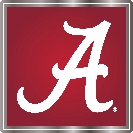 Name:Name:Name:Name:Major:Major:CWID:CWID:CWID:CWID:GPA:Local Mailing Address:Local Mailing Address:Local Mailing Address:Local Mailing Address:Local Mailing Address:Local Mailing Address:Local Mailing Address:City:State:State:ZIP:E-Mail:E-Mail:E-Mail:Telephone:Telephone:Telephone:Telephone:Nominator Name:Nominator Name:Nominator Name:Nominator Name:Nominator Name:Nominator Department:Nominator Department:Nominator Department:Nominator Department:Nominator Department:Nominator Department:Nominator Department:Email:Email:Nominator PO Box:Nominator PO Box:Nominator PO Box:Nominator PO Box:Nominator PO Box:Nominator PO Box:Telephone:Telephone:Telephone:Title of Research Effort:Title of Research Effort:Title of Research Effort:Title of Research Effort:Title of Research Effort:Title of Research Effort:Title of Research Effort:Title of Research Effort:Others involved in the research project: Others involved in the research project: Others involved in the research project: Others involved in the research project: Others involved in the research project: Others involved in the research project: Others involved in the research project: Others involved in the research project: Others involved in the research project: Others involved in the research project: Description of Research: (Please limit to 2 pages. One other sheet with publications and presentations may be attached.)Description of Research: (Please limit to 2 pages. One other sheet with publications and presentations may be attached.)Description of Research: (Please limit to 2 pages. One other sheet with publications and presentations may be attached.)Description of Research: (Please limit to 2 pages. One other sheet with publications and presentations may be attached.)Description of Research: (Please limit to 2 pages. One other sheet with publications and presentations may be attached.)Description of Research: (Please limit to 2 pages. One other sheet with publications and presentations may be attached.)Description of Research: (Please limit to 2 pages. One other sheet with publications and presentations may be attached.)Description of Research: (Please limit to 2 pages. One other sheet with publications and presentations may be attached.)Description of Research: (Please limit to 2 pages. One other sheet with publications and presentations may be attached.)Description of Research: (Please limit to 2 pages. One other sheet with publications and presentations may be attached.)Description of Research: (Please limit to 2 pages. One other sheet with publications and presentations may be attached.)Description of Research: (Please limit to 2 pages. One other sheet with publications and presentations may be attached.)Description of Research: (Please limit to 2 pages. One other sheet with publications and presentations may be attached.)Description of Research: (Please limit to 2 pages. One other sheet with publications and presentations may be attached.)Description of Research: (Please limit to 2 pages. One other sheet with publications and presentations may be attached.)Description of Research: (Please limit to 2 pages. One other sheet with publications and presentations may be attached.)Description of Research: (Please limit to 2 pages. One other sheet with publications and presentations may be attached.)Description of Research: (Please limit to 2 pages. One other sheet with publications and presentations may be attached.)Description of Research: (Please limit to 2 pages. One other sheet with publications and presentations may be attached.)Description of Research: (Please limit to 2 pages. One other sheet with publications and presentations may be attached.)